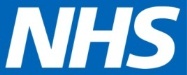 North East Lincolnshire CCGNHS North East Lincolnshire Clinical Commissioning Group Constitution – December 2015Summary of additional amendmentsTable 1NHS North East Lincolnshire Clinical Commissioning Group Constitution – June 2015Summary of amendmentsTable 1Report to:NEL CCG Governing BodyPresented by:Cathy Kennedy, Deputy Chief ExecutiveDate of Meeting:10 March 2016Subject:Constitution RefreshStatus: OPEN	            CLOSEDOBJECT OF REPORT:To advise the Governing Body of the amendments that has been made to the CCG Constitution during 2015/16NHSE have replaced the June & November windows for constitutional amendments.  An application for constitutional changes can be made at whatever point during the year fits own organisation’s business needs.  NELCCG have however made the decision to continue to review the constitution on a bi-annual basis, to ensure we capture any significant changes.The key changes are listed within appendix one – Schedule of AmendmentsApproval of amendments as follows:- June changes:-           CoM  5 May 2015                                   NHS England – 5 August 2015(please note June amendments were presented to the Partnership Board 14 May 2015)December changes:-  CoM  3 December 2015                                    NHS England - 12 January 2016. STRATEGY:The CCG constitution underpins all aspects of the Governance of the CCG and hence the delivery of the strategy.IMPLICATIONS:Implications of the individual changes have been advised to, and agreed by, the Partnership Board under its delegated authority as set out in the Scheme of Delegation.RECOMMENDATIONS (R) AND ACTIONS (A) FOR AGREEMENT:RECOMMENDATIONS (R) AND ACTIONS (A) FOR AGREEMENT:The Governing body is asked to note the constitution amendmentsYes/NoCommentsDoes the document take account of and meet the requirements of the following:i)Mental Capacity Actn/aii)CCG  Equality Impact Assessmentn/aiii)Human Rights Act 1998n/aiv)Health and Safety at Work Act 1974n/av)Freedom of Information Act 2000 / Data Protection Act 1998Yesiv)Does the report have regard of the principles and values of the NHS Constitution?www.dh.gov.uk/en/Publicationsandstatistics/Publications/PublicationsPolicyAndGuidance/DH_113613YesPage NumberParagraph ReferenceSummary of change made212741426.7.3 (ii)7.52.42.82.93.2.3Title of vice chair of CoM changed toVice Chair (chair elect)216.7.3 (viii)Requirements of secondary care doctor added (as per Health & Social Care act 2012 guidance)277.5.1Vice chair (chair elect) of CoM- Roles & Responsibilities updated as per Job outline277.5.2Role progression added as per job outline308.1.3Members code of conduct added – as agreed at CoM meeting (July 2015)318.3Declaring & Registering conflict of interest added 328.4Managing Conflict of interest added 328.5Contractors and People who Provide Services to the CCG added338.6.3Tweaked in-line with our Standards of Business conduct & conflict of interest policy338.7Failure to disclose conflict of interest added38Appendix BUpdated members practices 412.4Paragraph tweaked in-line with terms & conditions53Appendix D (added)Code of Conduct & Responsibilities for Members addedGeneral amendments have been made to ensure consistency, within main body & appendicesGeneral amendments have been made to ensure consistency, within main body & appendicesGeneral amendments have been made to ensure consistency, within main body & appendices308.2.2Tweaked slightly for consistency throughout document The final draft is embedded below with track changesIn addition to the above, various minor formatting changes have been made to the constitution. Please refer to the table below for breakdown of these changes.In addition to the above, various minor formatting changes have been made to the constitution. Please refer to the table below for breakdown of these changes.In addition to the above, various minor formatting changes have been made to the constitution. Please refer to the table below for breakdown of these changes.Contents Page numbers updatedWhole documentAll sections formatted for consistency.Page NumberParagraph ReferenceParagraph ReferenceSummary of change madeSummary of change made46Appendix C (5.11.3)Appendix C (5.11.3)Slight amendment to wording:- Unless stated otherwise in the Terms of Reference, for all other of the group’s committees and sub-committees including the Governing Body’s committees and sub-committee, voting shall be by a simple majority of those present with each member having a single vote. Deputies shall not voteSlight amendment to wording:- Unless stated otherwise in the Terms of Reference, for all other of the group’s committees and sub-committees including the Governing Body’s committees and sub-committee, voting shall be by a simple majority of those present with each member having a single vote. Deputies shall not voteGeneral amendments have been made to ensure consistency, within main body & appendicesGeneral amendments have been made to ensure consistency, within main body & appendicesGeneral amendments have been made to ensure consistency, within main body & appendicesGeneral amendments have been made to ensure consistency, within main body & appendicesGeneral amendments have been made to ensure consistency, within main body & appendices246.8.46.8.4Updated review of Terms of Reference for sub-committees of partnership board Updated review of Terms of Reference for sub-committees of partnership board 246.9.36.9.3Approved committee change from Governing Body to Council of Member Approved committee change from Governing Body to Council of Member 45Appendix C(5.9.2)Appendix C(5.9.2)Wording updated to ensure consistency within main body of documentWording updated to ensure consistency within main body of document48Appendix C(6.2.1)Appendix C(6.2.1)Wording updated to ensure consistency within main body of documentWording updated to ensure consistency within main body of document65 -67Appendix HAppendix HScheme of delegation updated to ensure consistency within main body of document Scheme of delegation updated to ensure consistency within main body of document The final draft is embedded below with track changesThe final draft is embedded below with track changesThe final draft is embedded below with track changesThe final draft is embedded below with track changesThe final draft is embedded below with track changesIn addition to the above, various minor formatting changes have been made to the constitution. Please refer to the table below for breakdown of these changes.In addition to the above, various minor formatting changes have been made to the constitution. Please refer to the table below for breakdown of these changes.In addition to the above, various minor formatting changes have been made to the constitution. Please refer to the table below for breakdown of these changes.In addition to the above, various minor formatting changes have been made to the constitution. Please refer to the table below for breakdown of these changes.In addition to the above, various minor formatting changes have been made to the constitution. Please refer to the table below for breakdown of these changes.Section Section AmendmentAmendmentContents Contents Page numbers updatedPage numbers updated6.7.3 & 6.8.26.7.3 & 6.8.2Numbers did not match committee members – updated accordinglyNumbers did not match committee members – updated accordingly